                                                                           МОДЕЛЬ: Е10К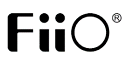 USB аудио декодер и усилитель для наушниковРуководство пользователяПредставляем Вам FiiO Е10К— USB аудио декодер и усилитель для наушников.E10K – это мультифункциональный USB аудио декодер.  При подключении к ПК он может использоваться в качестве высококлассной внешней звуковой карты. Также к E10K  можно подключить наушники, что обеспечит высокий уровень их звучания, или внешнее звуковое оборудование через цифровой коаксиальный или аналоговый линейный выход.ОсобенностиДвойной сбалансированный источник питания, который устраняет выходные звуковые искажения, что позволяет достичь максимально расширенного звучания низких частот и улучшает качество  звука в целомДвухступенчатая архитектура усиления (OP для усиления напряжения и BUF для усиления тока) для снижения уровня помех и увеличения соотношения сигнал/шумMicro USB порт для максимального удобства и совместимостиСистема обнаружения внезапного прерывания питания от сети для защиты устройств.Переключатели баса и усиления.Ознакомьтесь с важной информацией о безопасности перед использованием устройства. Следуйте предупреждениям и инструкциям о мерах предосторожности и правилах утилизации, приведенным ниже, чтобы избежать травм, а также повреждения устройства.БЕЗОПАСНОЕ ИСПОЛЬЗОВАНИЕ УСТРОЙСТВА Запрещается трогать устройство влажными руками. Это может привести к поражению электрическим током. Не используйте устройство на улице во время грозы. Это может привести к поражению электрическим током или сбоям в работе устройства. Используйте только одобренные компанией FiiO аксессуары и компоненты. Несовместимые компоненты могут привести к серьезным травмам или повреждению устройства. Компания FiiO не несет ответственности за безопасность пользователей и не производит гарантийное обслуживание оборудования, при использовании аксессуаров и компонентов, не одобренных компанией FiiO.Никогда не помещайте устройство внутрь или на поверхность нагревательных приборов, например микроволновых печей, духовок или радиаторов. При перегреве устройство может повредиться и нанести вред пользователю. Соблюдайте все местные правила утилизации использованных батарей, аккумуляторов и устройств. Не сдавливайте и не прокалывайте устройство.Избегайте сильного внешнего давления на устройство, так как это может привести к короткому замыканию и перегреву.Берегите устройство от повреждений. Берегите устройство и батарею/аккумулятор от воздействия экстремальных температур. Перегрев или переохлаждение могут привести к повреждениям устройства. Кроме того, это оказывает негативное влияние на емкость и срок службы батареи/аккумулятора. Не используйте поврежденные батареи или аккумуляторы. Не храните устройство рядом с обогревателями, микроволновыми печами, нагревающимся кухонным оборудованием или в контейнерах с высоким давлением. Батарея/аккумулятор может дать течь. Устройство может перегреться и вызвать пожар. Не используйте и не храните устройство в местах с высокой концентрацией пыли или аэрозольных веществ. Пыль или посторонние вещества могут стать причиной неисправности устройства, а также привести к пожару или поражению электрическим током. Избегайте контакта разъемов на корпусе устройства с проводящими материалами, такими как жидкости, пыль, металлическая пудра и карандашные грифели. Проводящие материалы могут вызвать короткое замыкание или коррозию разъемов, что в свою очередь может привести к взрыву или пожару. Не кусайте и не лижите устройство или батарею/аккумулятор. Это может привести к повреждению устройства, а также причинить вред здоровью. Мелкие детали могут попасть в дыхательные пути детей или животных. Дети могут пользоваться устройством только под присмотром взрослых. Запрещается использовать устройство рядом с электронными приборами. Большинство электронных приборов излучает радиочастотные сигналы. Устройство может создать помехи в их работе. Во избежание помех в работе соответствующих приборов не рекомендуется использовать устройство в больницах, самолетах или автомобилях. Держите включенное устройство на расстоянии не менее 15 см от кардиостимулятора. Если вы используете какие-либо медицинские приборы, обратитесь к их производителю, чтобы убедиться, что радиочастотные сигналы, излучаемые устройством, не влияют на эти приборы.Не используйте устройство во время вождения, езды на велосипеде, при пересечении проезжей части и во время других действий, требующих Вашего внимания. Во время передвижения звук может отвлечь ваше внимание и привести к аварии и нежелательным последствиям. Не храните и не перевозите горючие жидкости, газы или взрывчатые вещества вместе с устройством, его компонентами или аксессуарами. При обнаружении дыма, жидкости, странных запахов или звуков, исходящих от устройства или батареи/аккумулятора, немедленно прекратите использование устройства и обратитесь в сервисный центр производителя. В противном случае может произойти возгорание.Влажность и жидкость любого типа могут повредить компоненты устройства или его электронную схему. Не включайте намокшее устройство. Если устройство уже включено, выключите его. Попадание влаги в устройство влечет за собой прекращение действия гарантии производителя. Кладите устройство только на ровные поверхности. При падении устройство может повредиться.Воздействие звука высокой громкости может привести к нарушениям слуха. Каждый раз перед подключением наушников уменьшайте уровень громкости.Кладите устройство только на ровные поверхности. При падении устройство может повредиться.Несоблюдение предупреждений и инструкций по безопасности может привести к травмам или к повреждению оборудования.Управление и входы/выходы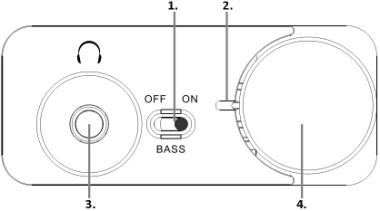 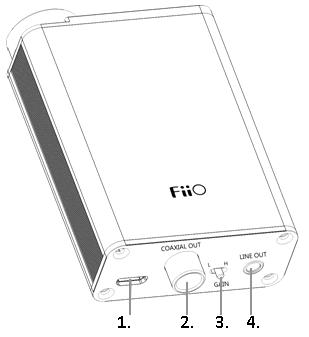 Переключатель баса (Вкл./Выкл.)				1. Micro USB портСветодиодный индикатор питания			2. Коаксиальный цифровой выходПорт для подключения наушников			3. Переключатель усиленияКолесо регулировки уровня громкости			4. Линейный выходИнструкции по эксплуатацииПри первом подключении устройства к ПК через USB, на дисплее ПК отобразится оповещение о том, что найдено новое оборудование. Следуйте инструкциям, появляющимся на дисплее ПК, чтобы успешно завершить установку драйверов для E10K.Действия из предыдущего пункта, необходимо будет повторить в случае подключения устройства к новому ПК или к иному USB-порту ПК, с которым устройство было соединено.При первом подключении устройства к ПК, уровень громкости будет установлен на средний показатель. Вы сможете изменить это с помощью Вашего ПК.При воспроизведении музыки, измените устройство вывода звука на «FiiO USB DAC-E10» через интерфейс выбора устройства музыкального проигрывателя.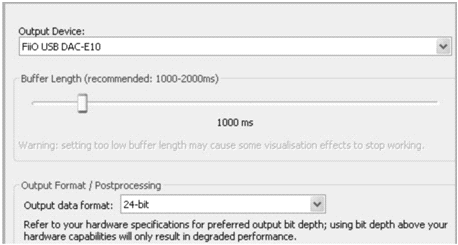 Также вы сможете изменить устройство вывода звука при помощи контрольной панели, в этом случае все воспроизводимые на компьютере звуки будут воспроизводится через E10K.Примечания:После установки ASIO драйверов на Ваш ПК не производите подключение или отключение E10K к ПК/от ПК при помощи USB кабеля во время воспроизведения музыки. Пожалуйста, останавливайте воспроизведение музыки перед подключением/отключением E10K.Если устройство не может распознать сигнал/воспроизводить звук при подключении через USB, проверьте, выбран ли  FiiO E10K  в качестве  устройства вывода звука в настройках аудио на компьютере. Если звук отсутствует, попробуйте отрегулировать уровень громкости звука на Вашем ПК и на самом устройстве при помощи колеса регулировки уровня громкости (не устанавливайте максимальное значение уровня громкости на устройстве, если звук все равно отсутствует).Если звук искажается, например, когда присутствуют фоновые шумы/шипение и/или звук преобладает в одном из наушников, то убедитесь в том, что воспроизводимый файл не поврежден, а также проверьте правильность подключения наушников/аудио устройства к соответствующему порту (для наушников или линейному выходу).Если E10K не обнаруживается при помощи Вашего ПК, то отключите его и переподключите не ранее чем через 5 секунд.Если светодиодный индикатор питания не горит, но при этом E10K нормально определяется с помощью ПК, то это означает, что E10K вошел в режим защиты от коротких замыканий. Отключите USB кабель и наушники от устройства и произведите повторное подключение не ранее чем через 5 секунд. Если проблема не решится, обратитесь в сервисный центр.Технические характеристики：Комплект поставки:E10K 1 шт;	USB кабель	1 шт;      Руководство пользователя       1 шт;   Резиновые опоры 	6 шт;    Гарантийный талон	   1 штРЕКОМЕНДАЦИИ ПО УТИЛИЗАЦИИУстройство изготовлено из высококлассных компонентов и материалов, утилизация устройства должна происходить согласно правилам. Во избежание нанесения вреда окружающей среде и здоровью людей при неконтролируемой утилизации, а также для обеспечения возможности их переработки для повторного использования утилизируйте изделие и его электронные аксессуары отдельно от прочих отходов.СЕРВИСПри обнаружении неисправности устройства обратитесь в сервисный центр производителя. Актуальный список сервисных центров можно посмотреть на сайте http://fiio.net.ru/support/Конструкция и технические характеристики могут быть изменены без предварительного уведомления. Гарантийный срок: 12 месяцев                    Срок службы: 2года                                                   Использовать строго по назначению                                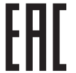 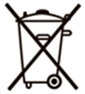 Частотный диапазон20Гц~20кГцЧастота дискретизации (USB декодирование)макс. 96 кГц/24 бит.Коаксиальный цифровой выходстерео PCMВыходная мощность200 мВт/32 ОмРекомендуемое сопротивление наушников16~150ОмИсточник питанияMicro USB портРазмеры79 мм х 49.1 мм х 21 ммВес 78г